МІНІСТЕРСТВО  ОСВІТИ  І  НАУКИ  УКРАЇНИ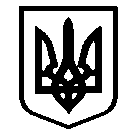 ОЗЕРНЯНСЬКА ЗАГАЛЬНООСВІТНЯ ШКОЛА І-ІІІ СТУПЕНІВІЗМАЇЛЬСЬКОЇ  РАЙОННОЇ РАДИ ОДЕСЬКОЇ ОБЛАСТІ68660,  с. Озерне, вул. 1 Травня, 29-А, Ін. код. 26110861 тел. 76-2-86/ 76-5-20НАКАЗ№5/О									  11.01.2019 р«Про продовження термінівзимових канікул у школі»На виконання наказу відділу освіти Ізмаїльської районної державної адміністрації №7//О від 11.01.2019 р. «Про продовження термінів зимових канікул у закладах загальної середньої освіти району», з метою недопущення масового поширення захворюваності на грип та ГРВІ в школі НАКАЗУЮ:Продовжити термін зимових канікул у школі до 18 січня 2019 року.Адміністрації закладу:Продовжити систематичну роботу з педагогічним персоналом щодо контролю за станом здоров’я дітей з питань профілактики захворювання на грип на ГРВІ.Довести даний наказ до відома всіх учасників освітнього процесу школи.Педагогічному персоналу школи забезпечити відпрацювання учнями пропущеного навчального матеріалу шляхом інтенсивну та проведення індивідуальних занять і консультацій.Контроль за виконанням наказу залишаю за собою.Директор школи _____________ М.П. Дякону                 З наказом ознайомлені: _____________   В.В. Тарай                                                          _____________   О.Ф. Тельпіз                                                          _____________   С.П. Мартинчук